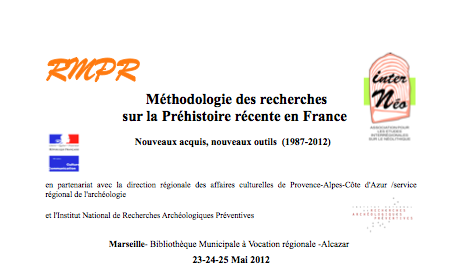 XIIe Rencontres Méridionales de Préhistoire Récente« Entre deux mers »et Actualité de la RechercheBayonne – 29 septembre au 1er octobre 2016Appel à communicationEn accueillant les prochaines Rencontres Méridionales de Préhistoire Récente à Bayonne, en 2016, nous souhaitons donner un coup d’éclairage sur le sud-ouest de la France, secteur clé pour la compréhension des dynamiques socio-économiques et territoriales de la fin de la Préhistoire, à l’interface des mondes méditerranéen et atlantique. À l’écart des grands pôles de recherche et des grands aménagements, cette région reste peu documentée et souvent absente des synthèses nationales. Difficiles à détecter dans des contextes sédimentaires (Landes) et topographiques (Pyrénées) complexes, plusieurs sites ont tout de même été découverts et fouillés ces vingt dernières années dans le cadre préventif, à l’occasion de grands travaux récents, tels l’autoroute A65, et d’opérations programmées (PCR et fouilles). Accueillie pour la première fois dans les Pyrénées occidentales, cette édition des RMPR sera l’occasion de présenter les résultats des dernières recherches ainsi que des travaux de synthèse sur cette zone de carrefour naturel, dans une journée thématique intitulée « entre deux mers ».Situé entre de larges vallées qui jouent le rôle de voie de circulation, comme l’Èbre et la Garonne, tout en étant traversé par les montagnes pyrénéennes qui contraignent au contraire les déplacements et les implantations anthropiques, le sud-ouest de la France constitue un excellent laboratoire d’étude des sociétés humaines de la fin de la Préhistoire sur le temps long. Au cours de la journée thématique, nous souhaitons aborder les relations entre les mondes atlantique et méditerranéen et entre les espaces péninsulaire et continental sur les deux versants  des Pyrénées, à travers des études fondées notamment sur l’analyse des architectures, des modalités d’occupation, des pratiques funéraires, des artefacts et écofacts ou encore dans le cadre de réflexions plus générales sur les modèles d’implantation humaine. Dans ce cadre, les travaux de synthèse seront privilégiés, y compris ceux traitant des régions aux marges du Sud-Ouest, en ouvrant largement la discussion à nos collègues espagnols.Les communications devront aborder les dynamiques de peuplement et de circulation des hommes, des idées et des objets, au travers d’analyses sur la construction des identités culturelles et territoriales du Mésolithique à l’âge du Bronze, en étudiant par exemple les processus de néolithisation ou la diffusion de traits culturels. Il s’agira notamment d’identifier les apports et influx méditerranéens, atlantiques et péninsulaires et de les interpréter en termes de déplacements humains, de circulation de biens ou de diffusion culturelle. Les particularismes de l’espace pyrénéen pourront être envisagés par des communications sur le pastoralisme, la question de la transhumance et plus généralement sur les modes de vie propre à l’espace montagnard. La mise en perspective des données des deux versants pyrénéens permettra de comparer la documentation disponible, nos méthodes d’approche et les perspectives de recherche sur la Préhistoire récente franco-ibérique. Comme à l’accoutumée, la session thématique sera suivie d’une session portant sur l’actualité de la Recherche et pour laquelle des contributions sous forme de communications orales ou de posters portant sur la Préhistoire récente (du Mésolithique à l’âge du Bronze) sont attendues.XIIe Encuestros Meridionales de la Prehistoria Reciente« Entre dos mares »y Noticias cientificasBayonne (Francia) – 29 septiembre hasta 1 octubre 2016PropuestaAl acoger los próximos encuentros meridionales de Prehistoria reciente en Bayona, en 2016, nuestro deseo es ofrecer una nueva visión del Sudoeste de Francia, región clave para comprender las dinámicas socioeconómicas y territoriales del final de la Prehistoria en la intersección entre el  mundo mediterráneo y el atlántico. En la actualidad, contamos con poca información de una región que ha permanecido al margen de los grandes ejes de investigación y de los planes de ordenación territorial. Es por ello que el Sudoeste de Francia suele estar ausente en las síntesis nacionales. Varios yacimientos, difíciles de detectar en contextos sedimentarios (Landes) y topográficos (Pirineos), han sido descubiertos y excavados en los últimos veinte aῆos en el marco de intervenciones  arqueológicas de urgencia, como los trabajos realizados previamente a la construcción de la autopista A65, y de interveniones ordinarias (PCR y excavaciones). Organizar por primera vez en el Pirineo occidental esta edición de los RMPR será una gran  oportunidad para presentar, durante una sesión temática titulada « Entre dos mares », los resultados de las últimas investigaciones así como los trabajos de síntesis sobre un espacio que constituye el paso natural entre el Mediterráneo y el Atlántico.Situado entre  amplios valles, como los de los ríos Ebro y Garona, que favorecen la circulación, y atravesado por las cordilleras de los Pirineos que, por el contrario, dificultan el paso, el Sudoeste francés constituye un espacio privilegiado para estudiar, desde una perspectiva diacrónica, las sociedades del final de la Prehistoria. A lo largo de esta sesión temática queremos abordar las relaciones entre los mundos atlántico y mediterráneo y entre los espacios peninsular y continental de las dos laderas del Pirineo. Para ello, abordaremos el análisis de las estructuras de hábitat , de los modos de ocupación, de las prácticas funerarias, de los artefactos y « ecofactos »  o, incluso,  en el marco de reflexiónes más generales, de los modelos de implantación humana.Dentro de estos grandes temas, nuestro interés se centrará en los trabajos de síntesis, incluyendo aquellos que abordan el estudio de las regiones limítrofes con el Sudoeste francés, permitiendo así potenciar el intercambio de información y experiencias con nuestros colegas españoles. Las comunicaciones presentadas deben tratar el análisis de las  dinámicas de población y de circulación de personas, ideas y objetos, mediante una reflexión en torno a la construcción de las identidades culturales y territoriales, desde el Mesolítico a la Edad de Bronce,  estudiando, por ejemplo, los procesos de « neolitización » o la difusión de los rasgos culturales. El objetivo es, en definitiva,   identificar las aportaciones e influencias mediterráneas, atlánticas y peninsulares, y de interpretarlas en relación a los desplazamientos humanos, a la circulación de bienes o a la difusión cultural.Por último, las particularidades de la zona pirenaica pueden ser abordadas en comunicaciones que versen sobre el pastoreo, la trashumancia o, en términos más generales, sobre los modos de vida propios de las áreas de montaña. La idea de poner en común los datos que proporcionan las dos vertientes del Pirineo nos permitirá comparar la documentación disponible, nuestras metodologías y las perspectivas de investigación sobre la Prehistoria reciente franco-ibérica.XIIe Rencontres Méridionales de Préhistoire Récente« Entre deux mers »et Actualité de la RechercheBayonne – 29 septembre au 1er octobre 2016Comité de pilotageAssociation « Rencontres Méridionales de Préhistoire Récente »Ingrid Sénépart (Présidente, SMPH-MRS ; CÉPAM - CNRS UMR 7264), Jessie Cauliez (Secrétaire, CNRS-TRACES –CNRS UMR 5608), Anne Hasler (Trésorière, Inrap, LAMPÉA - CNRS UMR 7269), Christophe Gilabert (MCC-DRAC-SRA Languedoc-Roussillon, LAMPÉA - CNRS UMR 7269), Vincent Ard (CNRS -TRACES –CNRS UMR 5608), Éric Thirault (PaléoTime SaRL, TRACES –CNRS UMR 5608)Comité d’organisation Vincent Ard (RMPR, TRACES, CNRS-UMR 5608), Pablo Marticorena (UPPB, TRACES, CNRS-UMR 5608), Fabrice Marembert (Inrap, TRACES, CNRS-UMR 5608), Ingrid Sénépart (RMPR, CEPAM-CNRS UMR 7264)avec le concours du Service Régional de l’Archéologie DRAC Aquitaine, de l’Inrap, de l’université populaire du Pays Basque et de la ville de BayonneLieux Maison des Associations11 allée de Glain
64100 BayonneProgramme prévisionnel28 septembre : Accueil en soirée29 septembre : Journée thématique « Entre deux mers »30 septembre : Actualité de la Recherche1er octobre : ExcursionLes propositions de communications accompagnées d’un résumé argumenté sont à faire parvenir au plus tard le 31/01/2016 sous la forme d’un fichier (.doc, docx, .odt) à vincent.ard@univ-tlse2.fr  XIIe Rencontres Méridionales de Préhistoire Récente« Entre deux mers »et Actualité de la RechercheBayonne – 29 septembre au 1er octobre 2016Proposition de communicationNom : Prénom : Statut / fonction : Organisme et unité de rattachement : Adresse : Code Postal : Ville : Pays : Téléphone : Courriel :Souhaite proposer : une communication  ☐ un poster ☐ Dans le cadre de la journée thématique : ☐Dans le cadre de la journée d’actualité : ☐Titre proposé :Autres auteurs si communication collective :Résumé : (1500 signes maximum)